Emerging Technologies ForumWebEx OnlyOctober 1, 20209:00 a.m. – 12:00 a.m. EPTAdministration (9:00-9:10)Natasha Holter, PJM, will make announcements, and review the Antitrust, Code of Conduct, Public Meeting/Media Participation Guidelines, and the WebEx Participant Identification Requirement.  Stakeholders will be asked to approve draft minutes from the August 27, 2020 meeting.Advanced Technology Pilot Program and Stakeholder Interest (9:10-9:40)Scott Baker, PJM, will present a listing of current and past pilot projects and other collaborations.Scott Baker, PJM, will discuss a non-binding poll intended to gauge stakeholder interest in future emerging technology discussion topics for this forum.Topic Discussions (9:40-11:30)Dynamic Line Ratings (9:40 – 10:40)Jay Caspary, Grid Strategies, will present thoughts and perspectives on DLR technology.David Quier, PPL, will present PPL’s DLR implementation plan.DER (10:45 – 11:15)Dr. Willett Kempton, University of Delaware, and Dr. Theresa Christian, Exelon, will present on Vehicle-to-Grid technology in the PJM footprint and the experience bringing these small DER resources to market.DER Ruling (11:15 – 11:45)Thomas DeVita, PJM, will provide an overview on FERC Order No. 2222 on DER Aggregation.Author: Natasha HolterAntitrust:You may not discuss any topics that violate, or that might appear to violate, the antitrust laws including but not limited to agreements between or among competitors regarding prices, bid and offer practices, availability of service, product design, terms of sale, division of markets, allocation of customers or any other activity that might unreasonably restrain competition.  If any of these items are discussed the chair will re-direct the conversation.  If the conversation still persists, parties will be asked to leave the meeting or the meeting will be adjourned.Code of Conduct:As a mandatory condition of attendance at today's meeting, attendees agree to adhere to the PJM Code of Conduct as detailed in PJM Manual M-34 section 4.5, including, but not limited to, participants' responsibilities and rules regarding the dissemination of meeting discussion and materials.Public Meetings/Media Participation: Unless otherwise noted, PJM stakeholder meetings are open to the public and to members of the media. Members of the media are asked to announce their attendance at all PJM stakeholder meetings at the beginning of the meeting or at the point they join a meeting already in progress. Members of the Media are reminded that speakers at PJM meetings cannot be quoted without explicit permission from the speaker. PJM Members are reminded that "detailed transcriptional meeting notes" and white board notes from "brainstorming sessions" shall not be disseminated. Stakeholders are also not allowed to create audio, video or online recordings of PJM meetings. PJM may create audio, video or online recordings of stakeholder meetings for internal and training purposes, and your participation at such meetings indicates your consent to the same.Participant Identification in WebEx:When logging into the WebEx desktop client, please enter your real first and last name as well as a valid email address. Be sure to select the “call me” option.PJM support staff continuously monitors WebEx connections during stakeholder meetings. Anonymous users or those using false usernames or emails will be dropped from the teleconference.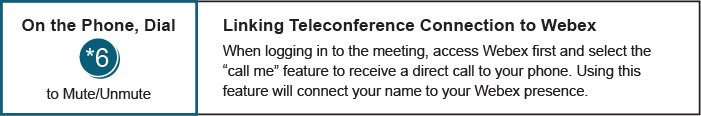 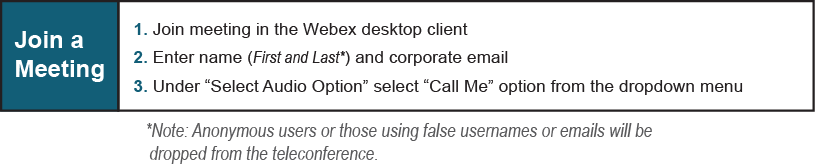 Future Agenda Items (11:45)Future Agenda Items (11:45)Future Agenda Items (11:45)Participants will have the opportunity to request the addition of any new item(s) to the agenda of a future meeting.DLR Technical Discussion – November Modular D-FACTS  – NovemberState policy coordination on DER – November Participants will have the opportunity to request the addition of any new item(s) to the agenda of a future meeting.DLR Technical Discussion – November Modular D-FACTS  – NovemberState policy coordination on DER – November Participants will have the opportunity to request the addition of any new item(s) to the agenda of a future meeting.DLR Technical Discussion – November Modular D-FACTS  – NovemberState policy coordination on DER – November Future Meeting DatesFuture Meeting DatesFuture Meeting DatesNovember 13, 20209:00 a.m.WebExDecember 7, 20209:00 a.m.WebEx